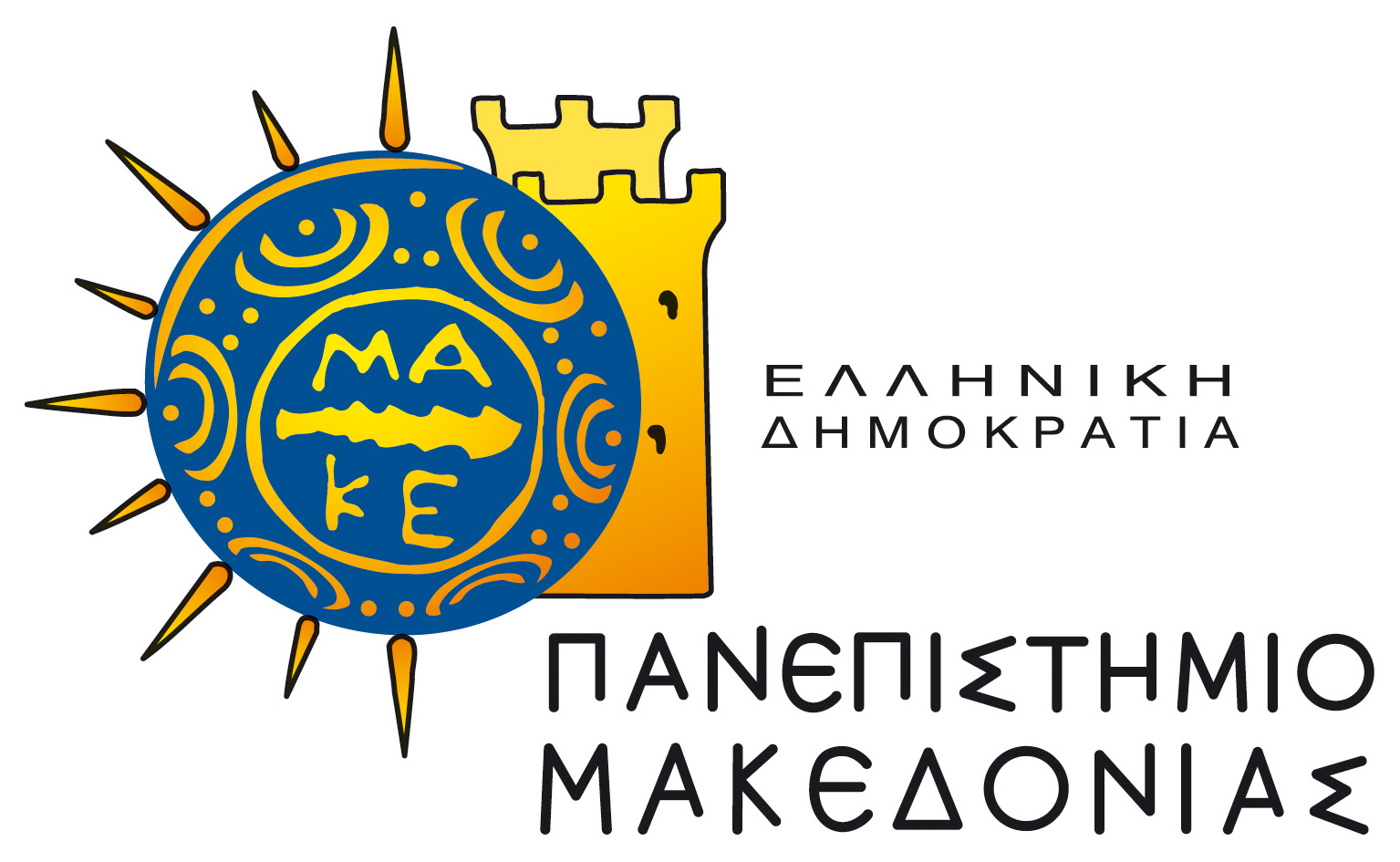 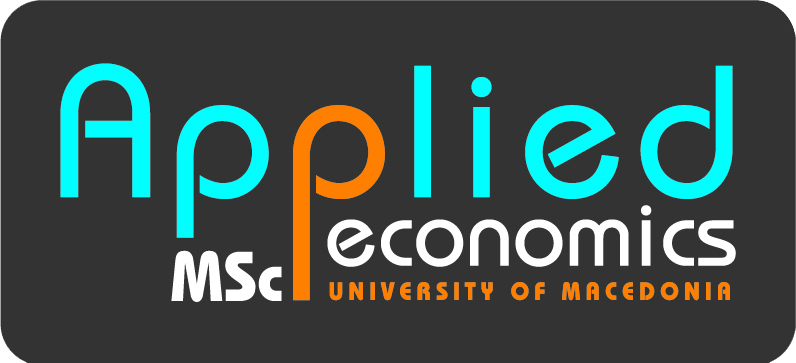 Γραμματεία του Προγράμματος Μεταπτυχιακών Σπουδών                                                                                                             Εφαρμοσμένα Οικονομικά                                                                                                                           Πανεπιστήμιο Μακεδονίας         Εγνατία 156,  546 36 Θεσσαλονίκη                                                                                                                                                                                                                                                          Tηλ.: 2310 891 531 fax: 2310 891 563								       e-mail: mae@uom.edu.grΑΙΤΗΣΗ ΕΙΣΑΓΩΓΗΣ ΣΤΟ ΠΡΟΓΡΑΜΜΑ ΜΕΤΑΠΤΥΧΙΑΚΩΝ ΣΠΟΥΔΩΝ ΕΦΑΡΜΟΣΜΕΝΑ ΟΙΚΟΝΟΜΙΚΑΠΡΟΣΩΠΙΚΕΣ ΠΛΗΡΟΦΟΡΙΕΣ_________________________________________________________Επώνυμο                                                                                  'Ονομα__________________________________________________________________________________________Πατρώνυμο                                                                               ΜητρώνυμοΣτοιχεία Ταυτότητας:__________________________________________________________________________________________________________________Αριθμός                                                                    Ημερομηνία 'Εκδοσης                                                    Εκδούσα Αρχή__________________________________________________________________________________________________________________Ημερομηνία Γέννησης                                               Τόπος Γέννησης                                                             Το Γένος Μητρός__________________________________________________________________________________________________________________'Ονομα Συζύγου                                                         Το Γένος συζύγου                                                          Επάγγελμα__________________________________________________________________________________________________________________Δημότης                                                                      Του Νομού__________________________________________________________________________________________________________________Υπηκοότητα									(Βάλτε Χ για τη διεύθυνση αλληλογραφίας) Διεύθυνση στη Θεσσαλονίκη: 			             Διεύθυνση Μόνιμης Κατοικίας (πόλη ή χωριό):	   _____________________________________________________       _________________________________________________________Οδός, Αριθμός                                                                                          Οδός, Αριθμός_____________________________________________________       _________________________________________________________Πόλη                                                                        Τ.Κ.                          Πόλη                                                                               Τ.Κ.__________________________________                        ____________________________________Τηλέφωνο                                  Τηλέφωνο Εργασίας (Μπορούμε να       Τηλέφωνο                                                   σας τηλεφωνήσουμε στην εργασία                                                            σας; Ν/Ο)e-mail: ____________________________________                                                          Α.Φ.Μ. _______________________________________________                Δ.Ο.Υ. _______________________________________________Πρόγραμμα που ενδιαφέρεστε να παρακολουθήσετε: Μεταπτυχιακές Σπουδές Πλήρους Φοίτησης  Μεταπτυχιακές Σπουδές Μερικής Φοίτησης			 				ΑΚΑΔΗΜΑΙΚΗ ΕΝΗΜΕΡΩΣΗ / ΤΙΤΛΟΙ ΣΠΟΥΔΩΝΣημειώστε σε χρονολογική σειρά τα Πανεπιστήμια και τα άλλα Ιδρύματα που παρακολουθήσατε.  Θα πρέπει να υποβάλλετε το επίσημο αντίγραφο των τίτλων σπουδών και της αναλυτικής βαθμολογίας.ΞΕΝΕΣ ΓΛΩΣΣΕΣΣημειώστε παρακάτω την ικανότητά σας να διαβάζετε, να γράφετε και να μιλάτε στην/στις ξένη/ες γλώσσα/ες που γνωρίζετε:ΕΠΙΣΤΗΜΟΝΙΚΑ ΕΠΙΤΕΥΓΜΑΤΑΣημειώστε αναγνωρίσεις ή διακρίσεις για επιστημονικά επιτεύγματα (όπως βραβεία, υποτροφίες), άρθρα ή βιβλία που συγγράψατε και εκδώσατε, ερευνητικές εργασίες ή οποιαδήποτε άλλη επιστημονική εργασία.________________________________________________________________________________________________________________________________________________________________________________________________________________________________________________________________________________________________________________________________________________________________________________________________________________________________________________________________________									        (αν δεν επαρκεί, συνεχίστε σε άλλη σελίδα)ΚΟΙΝΩΝΙΚΕΣ, ΕΠΑΓΓΕΛΜΑΤΙΚΕΣ ΚΑΙ ΑΛΛΕΣ ΔΡΑΣΤΗΡΙΟΤΗΤΕΣΔραστηριότητα                                                   Θέση                                        Υπευθυνότητες                                        Διάρκεια______________________________________________________________________________________________________________________________________________________________________________________________________________________________________________________________________________________________________________________________________________________ΠΡΟΥΠΗΡΕΣΙΑΣημειώστε την επαγγελματική σας εμπειρία ξεκινώντας από την πιο πρόσφατη θέση (αν είναι απαραίτητο και σε ξεχωριστό φύλλο).Ημερομηνίες                 Εργοδότης/                            Θέση/Από - Μέχρι                  Διεύθυνση                             Υπευθυνότητες1. ______________      _____________________      _______________________________________________________________________   ______________     _____________________      ________________________________________________________________________                                     _____________________      _______________________________________________________________________                                             Λόγος που διακόψατε                                                       την εργασία σας:      _______________________________________________________________________2. _________    ______________    _______________________________________________     ______________     ______________________     _______________________________________________________________________                                     ______________________     _______________________________________________________________________                                              Λόγος που διακόψατε                                                                              την εργασία σας:      _______________________________________________________________________3.  ______________     ______________________     _______________________________________________________________________     ______________     ______________________     _______________________________________________________________________                                     ______________________     _______________________________________________________________________                                              Λόγος που διακόψατε                                                        την εργασία σας:      _______________________________________________________________________ΕΞΕΤΑΣΕΙΣ ΑΓΓΛΙΚΩΝΣημειώστε εάν έχετε ένα από τα παρακάτω αποδεικτικά γνώσης της Αγγλικής γλώσσας:Proficiency:       Cambridge                    Michigan  TOEFL             Ημερομηνία εξετάσεων_____________________   Βαθμολογία __________________________ (Institution code 7006)IELTS              Ημερομηνία εξετάσεων_____________________   Βαθμολογία __________________________   ΑΛΛΟ              _______________________________________    Βαθμολογία __________________________  ΣΥΣΤΑΣΕΙΣ ( Οι συστατικές επιστολές θα πρέπει να είναι σε σφραγισμένες και υπογεγραμμένες στο σημείο σφραγίσεως του φακέλου.  Μπορούν να συνοδεύουν την αίτηση ή να αποστέλλονται χωριστά από τους συνιστώντες στη Γραμματεία του  Π.Μ.Σ. του Πανεπιστημίου έως την ημερομηνία λήξης υποβολής των δικαιολογητικών). 1. Ονοματεπώνυμο_______________________________________    2. Ονοματεπώνυμο__________________________________________   Διεύθυνση____________________________________________         Διεύθυνση_______________________________________________    Επάγγελμα/Θέση_______________________________________        Επάγγελμα/Θέση_________________________________________     (να αναφερθούν πλήρη στοιχεία)                                                            (να αναφερθούν πλήρη στοιχεία)     _____________________________________________________       _______________________________________________________ΟΙΚΟΝΟΜΙΚΕΣ ΠΛΗΡΟΦΟΡΙΕΣ (συμπληρώνεται από τους υποψήφιους για μεταπτυχιακές σπουδές)Σημειώστε τον τρόπο με τον οποίο θα χρηματοδοτήσετε τις σπουδές σας. Προσωπική/Οικογενειακή υποστήριξηΠροσωπική και Οικογενειακή υποστήριξηΥποτροφία (Κρατική, ιδιωτική): _______________________________________________________________________________________'Αλλο: ___________________________________________________________________________________________________________ΥΠΟΓΡΑΦΗ ΥΠΟΨΗΦΙΟΥΔηλώνω υπεύθυνα ότι  οι πληροφορίες που δίνονται σ' αυτή την αίτηση είναι  ακριβείς και αληθείς.Υπογραφή_____________________________________________________________ Ημερομηνία __________________________________Όλα τα δικαιολογητικά θα πρέπει να κατατεθούν στη Γραμματεία του Π.Μ.Σ του Πανεπιστημίου Μακεδονίας ως την ημερομηνία λήξης υποβολής τους. Οι αποτυχόντες έχουν δικαίωμα να αποσύρουν τα δικαιολογητικά τους εντός δύο ετών από την ημερομηνία λήξης υποβολής των δικαιολογητικών.Πανεπιστήμια/Άλλο Ίδρυμα Τμήμα-ΠόληΤίτλος ΣπουδώνΒαθμός ή ΚατηγορίαΔιάρκεια ΣπουδώνΗμερομηνία ΟρκωμοσίαςΓλώσσα      Ικανότητα να διαβάζετεΜέτρια       Καλά      Πολύ Καλά           Ικανότητα να γράφετε            Μέτρια       Καλά      Πολύ Καλά              Ικανότητα να μιλάτε          Μέτρια        Καλά      Πολύ καλά       